La organización de la prueba donará 1 euro por inscripción a iniciativas solidarias de la ONG Médicos Mundi.Lasterketaren antolakuntzak, izen emate bakoitzeko euro 1 bideratuko “Medicos Mundi”ko ekimen solidarioetara.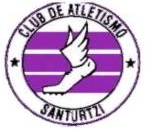 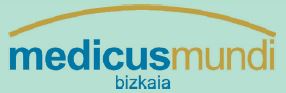 Paseo Reina Victoria s/n.48980 Santurtzi - Bizkaia944838827c.a.santurtzi@hotmail.comhttp://www.atletismosanturtzi.com/